Recipe for Success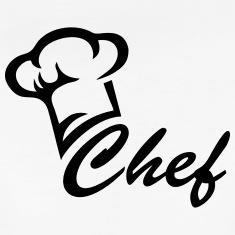 @ 4th Annual Book TastingDue: October 14thChef name:___________________Unit I Project: This recipe will serve as your Unit Test for Marking Period #1. It will be split into three categories: Reading (30%), Writing (30%), Speaking (10%).Ingredients:1. Write the title and author of your SSR book on the front of your Chef’s hat.2. Include a typed, 10% summary of your SSR book on the back of your Chef’s hat (SWBST). The following FCA’s apply:FCA #1: Includes a S.T.A.R.T. sentence.FCA #2: Includes 3-4 main ideas from your story- SWBST.FCA #3: Includes two + transitional expressions; objective tone.3. On the left/right sides of your Chef’s hat, add a picture/illustration of the book’s protagonist (left); antagonist (right).  4. Include a design reflecting the genre of the book. For example, if it’s fantasy, include magical elements on your chef’s hat- flying monkeys, unicorns, trolls, etc. Please make sure it RELATES to your book. 5. Include the plot diagram of your book. Identify the exposition, inciting incident, rising action (3 major events), climax, falling action, and resolution. *Use the interactive version on Read.Write.Think.  http://www.readwritethink.org/files/resources/interactives/plot-diagram/6. Give a 1 minute BOOK TALK to at least two people at the Book Tasting event. Option 1- Summarize your book in less than a minute. Don’t give away the end! Option 2- Persuade the individual to read the book. Explain why you loved it and why you think they would love it too. Recipe Review:Expectations: Your final project must be a reflection of your BEST WORK, which means it must contain all the ingredients listed AND proper grammar and conventions. If your errors exceed five, you will earn a 0 for the assignment and will need to receive tutoring prior to redoing an alternative assignment for a new grade!________C   ____________U ____________P _______________Sent________Sp***Reading (30%)1 Chef’s Hat OR Halloween Hat				__________/ 5 pts.Title & Author of SSR book 					___________/5 pts.Plot Diagram							__________/10 pts.Illustration of the protagonist/antagonist-			___________/5 pts.Design of the genre						___________/5 pts.For example, if it’s fantasy, include the magical elements on your chef’s hat- flying monkeys, unicorns, trolls, etc.***Writing (30%)10% Summary- SWBST					      ___________/30 pts.***Speaking (10%)Signatures- 2 people-					        ___________/ 10 pts.Each grade will show up under the appropriate category on Skyward. The overall grade is meant to help you understand how much of the material from Unit I you understood, but it will NOT be displayed as a TEST on Skyward, even though it is a significant portion of your Marking Period #1 grade. Overall Grade:						______/70 pts.